Зарегистрировано в Минюсте России 17 января 2013 г. N 26564МИНИСТЕРСТВО ЗДРАВООХРАНЕНИЯ РОССИЙСКОЙ ФЕДЕРАЦИИПРИКАЗот 7 ноября 2012 г. N 677нОБ УТВЕРЖДЕНИИ СТАНДАРТАСПЕЦИАЛИЗИРОВАННОЙ МЕДИЦИНСКОЙ ПОМОЩИ ДЕТЯМ ПРИ ОЖИРЕНИИВ соответствии со статьей 37 Федерального закона от 21 ноября 2011 г. N 323-ФЗ "Об основах охраны здоровья граждан в Российской Федерации" (Собрание законодательства Российской Федерации, 2011, N 48, ст. 6724; 2012, N 26, ст. 3442, 3446) приказываю:Утвердить стандарт специализированной медицинской помощи детям при ожирении согласно приложению.МинистрВ.И.СКВОРЦОВАПриложениек приказу Министерства здравоохраненияРоссийской Федерацииот 7 ноября 2012 г. N 677нСТАНДАРТСПЕЦИАЛИЗИРОВАННОЙ МЕДИЦИНСКОЙ ПОМОЩИ ДЕТЯМ ПРИ ОЖИРЕНИИКатегория возрастная: детиПол: любойФаза: хроническаяСтадия: любаяОсложнение: вне зависимости от осложненийВид медицинской помощи: специализированнаяУсловия оказания медицинской помощи: стационарноФорма оказания медицинской помощи: плановаяСредние сроки лечения (количество дней): 14    Код по МКБ X <*>         E66.0  Ожирение, обусловленное избыточным    Нозологические единицы          поступлением энергетических ресурсов                             E66.1  Ожирение, вызванное приемом                                    лекарственных средств                             E66.8  Другие формы ожирения                             E66.9  Ожирение неуточненное                             R73.0  Отклонения результатов нормы теста на                                    толерантность к глюкозе1. Медицинские мероприятии для диагностики заболевания, состояния--------------------------------<1> Вероятность предоставления медицинских услуг или назначения лекарственных препаратов для медицинского применения (медицинских изделий), включенных в стандарт медицинской помощи, которая может принимать значения от 0 до 1, где 1 означает, что данное мероприятие проводится 100% пациентов, соответствующих данной модели, а цифры менее 1 - указанному в стандарте медицинской помощи проценту пациентов, имеющих соответствующие медицинские показания.2. Медицинские услуги для лечения заболевания, состояния и контроля за лечением3. Перечень лекарственных препаратов для медицинского применения, зарегистрированных на территории Российской Федерации, с указанием средних суточных и курсовых доз4. Виды лечебного питания, включая специализированные продукты лечебного питания--------------------------------<*> Международная статистическая классификация болезней и проблем, связанных со здоровьем, X пересмотра.<**> Международное непатентованное или химическое наименование лекарственного препарата, а в случаях их отсутствия - торговое наименование лекарственного препарата.<***> Средняя суточная доза.<****> Средняя курсовая доза.Примечания:1. Лекарственные препараты для медицинского применения, зарегистрированные на территории Российской Федерации, назначаются в соответствии с инструкцией по применению лекарственного препарата для медицинского применения и фармакотерапевтической группой по анатомо-терапевтическо-химической классификации, рекомендованной Всемирной организацией здравоохранения, а также с учетом способа введения и применения лекарственного препарата. При назначении лекарственных препаратов для медицинского применения детям доза определяется с учетом массы тела, возраста в соответствии с инструкцией по применению лекарственного препарата для медицинского применения.2. Назначение и применение лекарственных препаратов для медицинского применения, медицинских изделий и специализированных продуктов лечебного питания, не входящих в стандарт медицинской помощи, допускаются в случае наличия медицинских показаний (индивидуальной непереносимости, по жизненным показаниям) по решению врачебной комиссии (часть 5 статьи 37 Федерального закона от 21 ноября 2011 г. N 323-ФЗ "Об основах охраны здоровья граждан в Российской Федерации" (Собрание законодательства Российской Федерации, 2011, N 48, ст. 6724; 2012, N 26, ст. 3442, 3446)).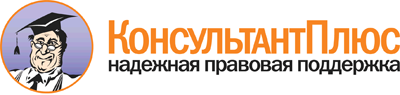  Приказ Минздрава России от 07.11.2012 N 677н
"Об утверждении стандарта специализированной медицинской помощи детям при ожирении"
(Зарегистрировано в Минюсте России 17.01.2013 N 26564) Документ предоставлен КонсультантПлюс

www.consultant.ru 

Дата сохранения: 21.07.2017 
 Прием (осмотр, консультация) врача-специалиста                           Прием (осмотр, консультация) врача-специалиста                           Прием (осмотр, консультация) врача-специалиста                           Прием (осмотр, консультация) врача-специалиста                                 Код        медицинской      услуги       Наименование медицинской              услуги             Усредненный    показатель     частоты    предоставления<1>Усредненный  показатель  кратности   применения B01.001.001    Прием (осмотр, консультация) врача-акушера-гинеколога     первичный                    0,1           1           B01.004.001    Прием (осмотр, консультация) врача-гастроэнтеролога       первичный                    0,2           1           B01.013.001    Прием (осмотр, консультация) врача-диетолога              0,5           1           B01.015.003    Прием (осмотр, консультация) врача - детского кардиолога  первичный                    0,2           1           B01.020.001    Прием (осмотр, консультация) врача по лечебной физкультуре0,5           1           B01.023.001    Прием (осмотр, консультация) врача-невролога первичный    0,3           1           B01.029.001    Прием (осмотр, консультация) врача-офтальмолога первичный 0,5           1           B02.069.001    Прием (тестирование,         консультация) медицинского   психолога первичный          0,5           1           B01.053.003    Прием (осмотр, консультация) врача - детского уролога-    андролога первичный          0,1           1           B01.058.003    Прием (осмотр, консультация) врача-детского эндокринолога первичный                    1             1           Лабораторные методы исследования                                         Лабораторные методы исследования                                         Лабораторные методы исследования                                         Лабораторные методы исследования                                               Код        медицинской      услуги       Наименование медицинской              услуги             Усредненный    показатель     частоты    предоставленияУсредненный  показатель  кратности   применения A09.05.009     Определение концентрации С-  реактивного белка в сывороткекрови                        0,1           1           A09.05.023     Исследование уровня глюкозы вкрови                        1             5           A09.05.032     Исследование уровня общего   кальция в крови              0,2           1           A09.05.056     Исследование уровня инсулина плазмы крови                 0,8           5           A09.05.065     Исследование тиреотропина    сыворотки крови              0,8           1           A09.05.067     Исследование уровня          адренокортикотропного гормонав крови                      0,3           2           A09.05.078     Исследование уровня общего   тестостерона в крови         0,1           1           A09.05.087     Исследование уровня          пролактина в крови           0,5           1           A09.05.131     Исследование уровня          лютеинизирующего гормона в   сыворотке крови              0,2           1           A09.05.132     Исследование уровня          фолликулостимулирующего      гормона в сыворотке крови    0,2           1           A09.05.135     Исследование уровня общего   кортизола в крови            0,3           2           A09.05.154     Исследование уровня общего   эстрадиола в крови           0,1           1           A09.05.160     Исследование уровня          глобулина, связывающего      половые гормоны, в крови     0,1           1           A09.05.206     Исследование уровня          ионизированного кальция в    крови                        0,2           1           A09.28.035     Исследование уровня          свободного кортизола в моче  0,1           1           A12.22.005     Проведение                   глюкозотолерантного теста    1             1           B03.005.006    Коагулограмма                (ориентировочное исследованиесистемы гемостаза)           0,2           1           B03.016.003    Общий (клинический) анализ   крови развернутый            1             1           B03.016.004    Анализ крови биохимический   общетерапевтический          1             1           B03.016.005    Анализ крови по оценке       нарушений липидного обмена   биохимический                1             1           B03.016.006    Анализ мочи общий            1             1           Инструментальные методы исследования                                     Инструментальные методы исследования                                     Инструментальные методы исследования                                     Инструментальные методы исследования                                           Код        медицинской      услуги       Наименование медицинской              услуги             Усредненный    показатель     частоты    предоставленияУсредненный  показатель  кратности   применения A04.10.002     Эхокардиография              0,1           1           A04.14.001     Ультразвуковое исследование  печени                       0,9           1           A04.14.002     Ультразвуковое исследование  желчного пузыря              0,9           1           A04.15.001     Ультразвуковое исследование  поджелудочной железы         0,9           1           A04.20.001     Ультразвуковое исследование  матки и придатков            трансабдоминальное           0,1           1           A04.22.001     Ультразвуковое исследование  щитовидной железы и          паращитовидных желез         0,3           1           A04.28.003     Ультразвуковое исследование  органов мошонки              0,1           1           A05.10.006     Регистрация                  электрокардиограммы          1             1           A05.10.008     Холтеровское мониторирование артериального давления       0,2           1           A05.23.009.001 Магнитно-резонансная         томография головного мозга с контрастированием            0,2           1           A06.03.061     Рентгеноденситометрия        0,05          1           A06.30.005.003 Компьютерная томография      органов брюшной полости с    внутривенным болюсным        контрастированием            0,01          1           A06.30.007.001 Спиральная компьютерная      томография забрюшинного      пространства                 0,05          1           A06.30.007.002 Компьютерная томография      забрюшинного пространства с  внутривенным болюсным        контрастированием            0,01          1           Прием (осмотр, консультация) и наблюдение врача-специалиста              Прием (осмотр, консультация) и наблюдение врача-специалиста              Прием (осмотр, консультация) и наблюдение врача-специалиста              Прием (осмотр, консультация) и наблюдение врача-специалиста                   Код       медицинской      услуги       Наименование медицинской               услуги             Усредненный    показатель     частоты    предоставленияУсредненный  показатель  кратности   применения B01.001.002   Прием (осмотр, консультация)  врача-акушера-гинеколога      повторный                     0,05          1           B01.004.002   Прием (осмотр, консультация)  врача-гастроэнтеролога        повторный                     0,1           1           B01.015.004   Прием (осмотр, консультация)  врача-детского кардиолога     повторный                     0,1           1           B01.023.002   Прием (осмотр, консультация)  врача-невролога повторный     0,3           1           B01.029.002   Прием (осмотр, консультация)  врача-офтальмолога повторный  0,3           1           B02.069.002   Прием (осмотр, консультация)  врача-психолога повторный     0,5           1           B01.053.004   Прием (осмотр, консультация)  врача-детского уролога-       андролога повторный           0,05          1           B01.058.005   Ежедневный осмотр врачом-     детским эндокринологом с      наблюдением и уходом среднего и младшего медицинского       персонала в отделении         стационара                    1             13          Лабораторные методы исследования                                         Лабораторные методы исследования                                         Лабораторные методы исследования                                         Лабораторные методы исследования                                              Код       медицинской      услуги       Наименование медицинской               услуги             Усредненный    показатель     частоты    предоставленияУсредненный  показатель  кратности   применения B03.005.006   Коагулограмма                 (ориентировочное исследование системы гемостаза)            0,5           1           B03.016.003   Общий (клинический) анализ    крови развернутый             0,5           1           B03.016.004   Анализ крови биохимический    общетерапевтический           0,5           1           B03.016.005   Анализ крови по оценке        нарушений липидного обмена    биохимический                 0,5           1           B03.016.006   Анализ мочи общий             0,5           1           Инструментальные методы исследования                                     Инструментальные методы исследования                                     Инструментальные методы исследования                                     Инструментальные методы исследования                                          Код       медицинской      услуги       Наименование медицинской               услуги             Усредненный    показатель     частоты    предоставленияУсредненный  показатель  кратности   применения A03.16.001    Эзофагогастродуоденоскопия    0,1           1           A03.18.001    Толстокишечная эндоскопия     0,05          1           Немедикаментозные методы профилактики, лечения и медицинской             реабилитации                                                             Немедикаментозные методы профилактики, лечения и медицинской             реабилитации                                                             Немедикаментозные методы профилактики, лечения и медицинской             реабилитации                                                             Немедикаментозные методы профилактики, лечения и медицинской             реабилитации                                                                  Код       медицинской      услуги       Наименование медицинской               услуги             Усредненный    показатель     частоты    предоставленияУсредненный  показатель  кратности   применения A19.30.007    Лечебная физкультура с        использованием тренажера      0,5           10          A25.30.017    Расчет суточной               энергетической ценности с     учетом физиологической массы  тела и физических нагрузок    1             1            Код     Анатомо-    терапевтическо-    химическая    классификация   Наименование лекарственного  препарата   <**>  Усредненный показатель частоты            предоставления           Единицы измерения ССД  <***> СКД  <****>A10BAБигуаниды       0,2                               Метформин     мг       1500  15000 C03BAСульфонамиды    0,04                              Индапамид     мг       1,5   15    C09AAИнгибиторы АПФ  0,06                              Каптоприл     мг       25    250   Периндоприл   мг       2     20    Эналаприл     мг       5     50       Наименование вида      лечебного питания     Усредненный показатель частоты             предоставления           КоличествоДиетическая терапия призаболеваниях желез     внутренней секреции    (стол 8а, 8б, 9, 9а)   1                                  10        